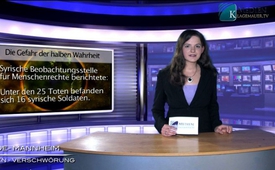 Die Gefahr der halben Wahrheit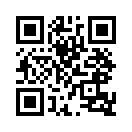 Im syrischen Krieg wurde am 19.3.2013 eine neue Eskalationsstufe erreicht. Die Massenmedien spekulierten sofort über einen möglichen Chemiewaffen...Im syrischen Krieg wurde am 19.3.2013 eine neue Eskalationsstufe erreicht. Die Massenmedien spekulierten sofort über einen möglichen Chemiewaffen-Einsatz ohne sagen zu können, wer ihn genau verübt habe. Laut der „syrischen Beobachtungsstelle für Menschenrechte,“ befanden sich unter den 25 Toten jedoch 16 Soldaten der syrischen Armee. In der ARD-Tagesschau vom 19.3.2013 um 20:00 Uhr bekam man dazu Folgendes zu hören: „Im Syrienkonflikt werfen sich Regierung und Rebellen vor, erstmals Chemiewaffen eingesetzt zu haben. In der Nähe von Aleppo starben mindestens 25 Menschen beim Einschlag einer mutmaßlichen Giftgasgranate, viele wurden verletzt ... US-Präsident Obama hatte im vergangenen Jahr von einer roten Linie gesprochen und mit einem Militäreinsatz in Syrien gedroht.“ Die Tatsache, dass viele Massenmedien nichts von den 16 toten Soldaten der syrischen Armee und damit der offensichtlichen Unschuld des Assad-Regimes berichten, ist erschreckend. Diese Darstellung könnte der USA und der NATO als Legitimation für einen Angriffskrieg gegen die syrische Regierung, zum angeblichen Schutz der syrischen Bevölkerung, dienen.von meQuellen:http://www.stern.de/politik/ausland/raketenangriff-in-syrien-berichte-ueber-giftgasangriff-sorgen-fuer-wirbel-1986294.htmlwww.youtube.com/watch?v=dG0cPJ000HEDas könnte Sie auch interessieren:#Syrien - www.kla.tv/SyrienKla.TV – Die anderen Nachrichten ... frei – unabhängig – unzensiert ...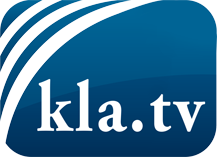 was die Medien nicht verschweigen sollten ...wenig Gehörtes vom Volk, für das Volk ...tägliche News ab 19:45 Uhr auf www.kla.tvDranbleiben lohnt sich!Kostenloses Abonnement mit wöchentlichen News per E-Mail erhalten Sie unter: www.kla.tv/aboSicherheitshinweis:Gegenstimmen werden leider immer weiter zensiert und unterdrückt. Solange wir nicht gemäß den Interessen und Ideologien der Systempresse berichten, müssen wir jederzeit damit rechnen, dass Vorwände gesucht werden, um Kla.TV zu sperren oder zu schaden.Vernetzen Sie sich darum heute noch internetunabhängig!
Klicken Sie hier: www.kla.tv/vernetzungLizenz:    Creative Commons-Lizenz mit Namensnennung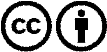 Verbreitung und Wiederaufbereitung ist mit Namensnennung erwünscht! Das Material darf jedoch nicht aus dem Kontext gerissen präsentiert werden. Mit öffentlichen Geldern (GEZ, Serafe, GIS, ...) finanzierte Institutionen ist die Verwendung ohne Rückfrage untersagt. Verstöße können strafrechtlich verfolgt werden.